Seznam časopisť1 k náku pu- české a slovenské1ievychází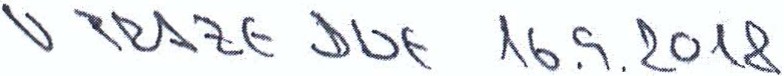 